Cleaning and restoration of habitat of "Lesser Whistling Teal" within the campus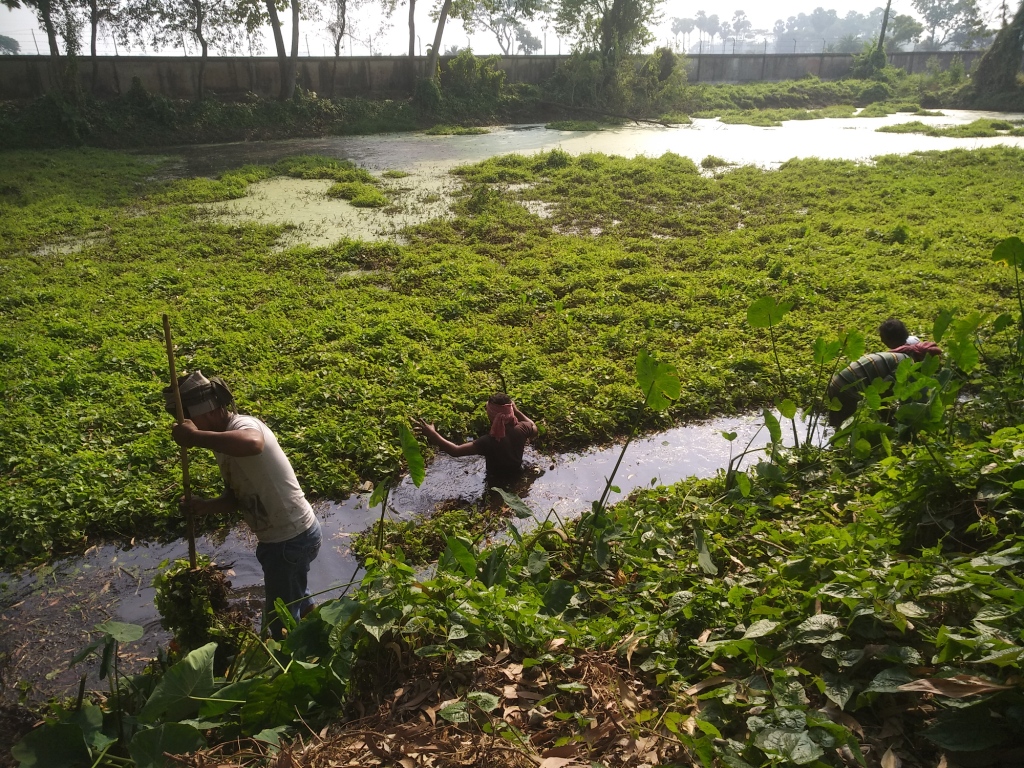 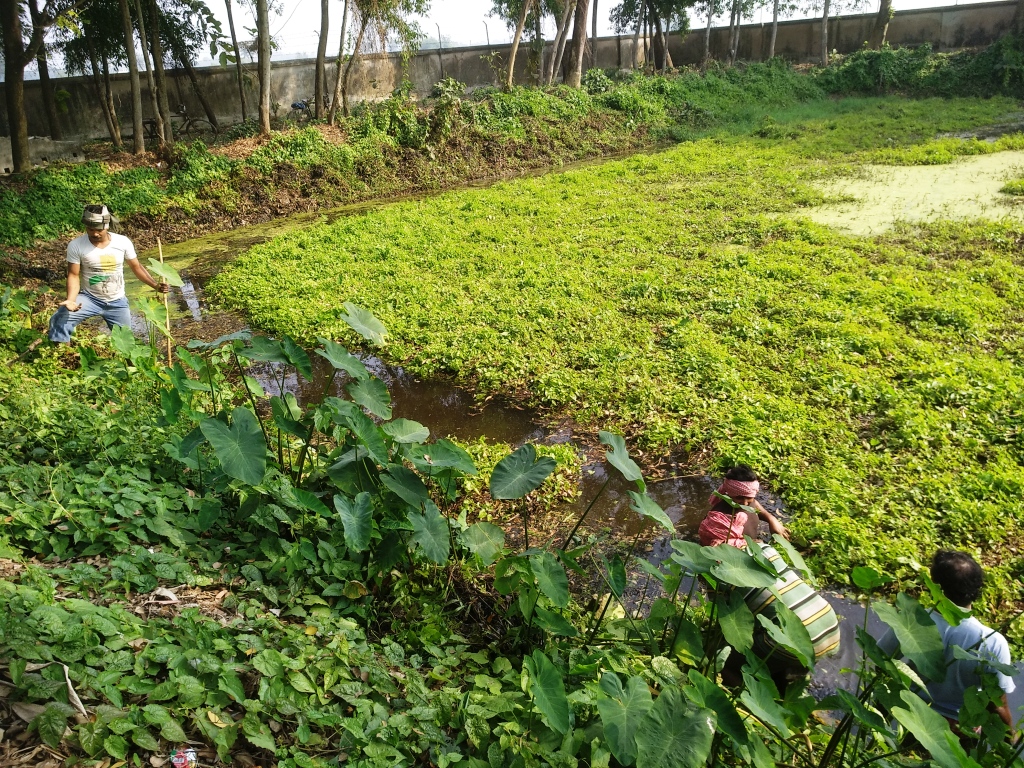 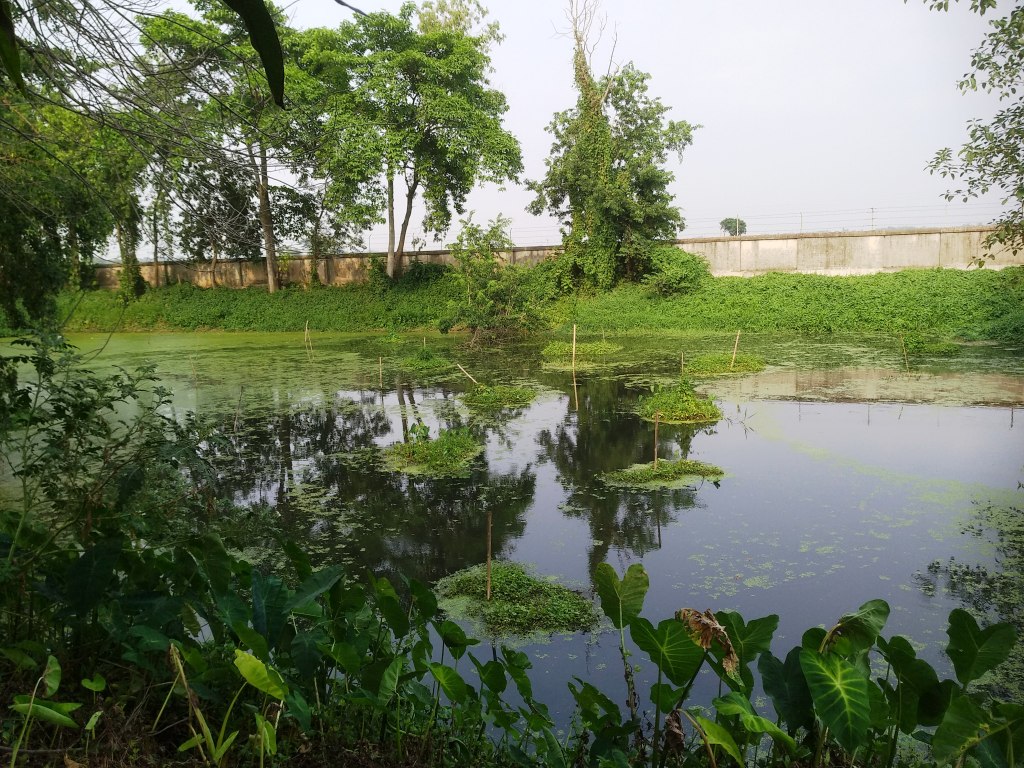 